The CollectAlmighty and everlasting God, whose will it is to restore all things in your well-beloved Son, the King of kings and Lord of lords: Mercifully grant that the peoples of the earth, divided and enslaved by sin, may be freed and brought together under his most gracious rule; who lives and reigns with you and the Holy Spirit, one God, now and for ever. Amen.Old Testament2 Samuel 23:1-7These are the last words of David:The oracle of David, son of Jesse,
the oracle of the man whom God exalted,the anointed of the God of Jacob,
the favorite of the Strong One of Israel:The spirit of the Lord speaks through me,
his word is upon my tongue.The God of Israel has spoken,
the Rock of Israel has said to me:One who rules over people justly,
ruling in the fear of God,is like the light of morning,
like the sun rising on a cloudless morning, 
gleaming from the rain on the grassy land.Is not my house like this with God?
For he has made with me an everlasting covenant, 
ordered in all things and secure.Will he not cause to prosper
all my help and my desire?But the godless are all like thorns that are thrown away;
for they cannot be picked up with the hand;to touch them one uses an iron bar
or the shaft of a spear. 
And they are entirely consumed in fire on the spot.The ResponsePsalm 132:1-13 (14-19)Memento, Domine1 Lord, remember David, *
and all the hardships he endured;2 How he swore an oath to the Lord *
and vowed a vow to the Mighty One of Jacob:3 "I will not come under the roof of my house," *
nor climb up into my bed;4 I will not allow my eyes to sleep, *
nor let my eyelids slumber;5 Until I find a place for the Lord, *
a dwelling for the Mighty One of Jacob."6 "The ark! We heard it was in Ephratah; *
we found it in the fields of Jearim.7 Let us go to God's dwelling place; *
let us fall upon our knees before his footstool."8 Arise, O Lord, into your resting-place, *
you and the ark of your strength.9 Let your priests be clothed with righteousness; *
let your faithful people sing with joy.10 For your servant David's sake, *
do not turn away the face of your Anointed.11 The Lord has sworn an oath to David; *
in truth, he will not break it:12 "A son, the fruit of your body *
will I set upon your throne.13 If your children keep my covenant
and my testimonies that I shall teach them, *
their children will sit upon your throne for evermore."14 [For the Lord has chosen Zion; *
he has desired her for his habitation:15 "This shall be my resting-place for ever; *
here will I dwell, for I delight in her.16 I will surely bless her provisions, *
and satisfy her poor with bread.17 I will clothe her priests with salvation, *
and her faithful people will rejoice and sing.18 There will I make the horn of David flourish; *
I have prepared a lamp for my Anointed.19 As for his enemies, I will clothe them with shame; *
but as for him, his crown will shine."]orOld TestamentDaniel 7:9-10, 13-14As I watched,thrones were set in place,
and an Ancient One took his throne,his clothing was white as snow,
and the hair of his head like pure wool;his throne was fiery flames,
and its wheels were burning fire.A stream of fire issued
and flowed out from his presence.A thousand thousands served him,
and ten thousand times ten thousand stood attending him.The court sat in judgment,
and the books were opened.As I watched in the night visions,I saw one like a human being
coming with the clouds of heaven.And he came to the Ancient One
and was presented before him.To him was given dominion
and glory and kingship,that all peoples, nations, and languages
should serve him.His dominion is an everlasting dominion
that shall not pass away,and his kingship is one
that shall never be destroyed.The ResponsePsalm 93Dominus regnavit1 The Lord is King;
he has put on splendid apparel; *
the Lord has put on his apparel
and girded himself with strength.2 He has made the whole world so sure *
that it cannot be moved;3 Ever since the world began, your throne has been established; *
you are from everlasting.4 The waters have lifted up, O Lord,
the waters have lifted up their voice; *
the waters have lifted up their pounding waves.5 Mightier than the sound of many waters,
mightier than the breakers of the sea, *
mightier is the Lord who dwells on high.6 Your testimonies are very sure, *
and holiness adorns your house, O Lord,
for ever and for evermore.The EpistleRevelation 1:4b-8Grace to you and peace from him who is and who was and who is to come, and from the seven spirits who are before his throne, and from Jesus Christ, the faithful witness, the firstborn of the dead, and the ruler of the kings of the earth.To him who loves us and freed us from our sins by his blood, and made us to be a kingdom, priests serving his God and Father, to him be glory and dominion forever and ever. Amen.Look! He is coming with the clouds;
every eye will see him,even those who pierced him;
and on his account all the tribes of the earth will wail.So it is to be. Amen.“I am the Alpha and the Omega,” says the Lord God, who is and who was and who is to come, the Almighty.The GospelJohn 18:33-37Pilate entered the headquarters again, summoned Jesus, and asked him, “Are you the King of the Jews?” Jesus answered, “Do you ask this on your own, or did others tell you about me?” Pilate replied, “I am not a Jew, am I? Your own nation and the chief priests have handed you over to me. What have you done?” Jesus answered, “My kingdom is not from this world. If my kingdom were from this world, my followers would be fighting to keep me from being handed over to the Jews. But as it is, my kingdom is not from here.” Pilate asked him, “So you are a king?” Jesus answered, “You say that I am a king. For this I was born, and for this I came into the world, to testify to the truth. Everyone who belongs to the truth listens to my voice.”Optional parts of the readings are set off in square brackets.The Bible texts of the Old Testament, Epistle and Gospel lessons are from the New Revised Standard Version Bible, copyright 1989 by the Division of Christian Education of the National Council of the Churches of Christ in the USA, and used by permission.The Collects, Psalms and Canticles are from the Book of Common Prayer, 1979.From The Lectionary Page: http://lectionarypage.netThe Lessons Appointed for Use on the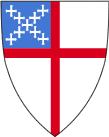 Last Sunday after PentecostChrist the King

Proper 29
Year B
RCLTrack 1orTrack 22 Samuel 23:1-7
Psalm 132:1-13 (14-19) 
Revelation 1:4b-8
John 18:33-37Daniel 7:9-10, 13-14
Psalm 93 
Revelation 1:4b-8
John 18:33-37